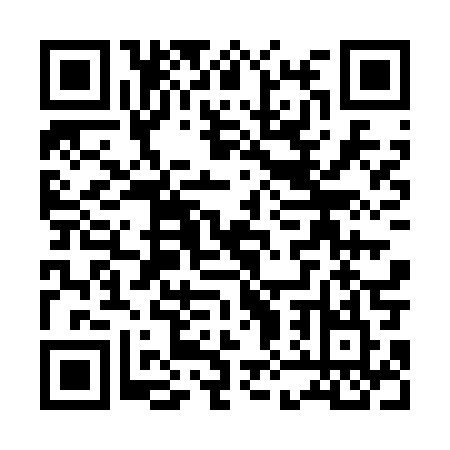 Ramadan times for Stara Wies Druga, PolandMon 11 Mar 2024 - Wed 10 Apr 2024High Latitude Method: Angle Based RulePrayer Calculation Method: Muslim World LeagueAsar Calculation Method: HanafiPrayer times provided by https://www.salahtimes.comDateDayFajrSuhurSunriseDhuhrAsrIftarMaghribIsha11Mon4:024:025:5211:403:345:285:287:1212Tue3:593:595:5011:393:355:305:307:1413Wed3:573:575:4711:393:365:325:327:1614Thu3:553:555:4511:393:385:335:337:1815Fri3:523:525:4311:393:395:355:357:2016Sat3:503:505:4111:383:405:375:377:2117Sun3:473:475:3911:383:425:385:387:2318Mon3:453:455:3611:383:435:405:407:2519Tue3:423:425:3411:373:445:425:427:2720Wed3:403:405:3211:373:465:435:437:2921Thu3:373:375:3011:373:475:455:457:3122Fri3:353:355:2711:373:485:475:477:3323Sat3:323:325:2511:363:505:485:487:3524Sun3:293:295:2311:363:515:505:507:3725Mon3:273:275:2111:363:525:525:527:3926Tue3:243:245:1811:353:535:535:537:4127Wed3:223:225:1611:353:555:555:557:4328Thu3:193:195:1411:353:565:575:577:4529Fri3:163:165:1211:343:575:585:587:4730Sat3:133:135:0911:343:586:006:007:4931Sun4:114:116:0712:345:007:027:028:511Mon4:084:086:0512:345:017:037:038:532Tue4:054:056:0312:335:027:057:058:553Wed4:024:026:0012:335:037:067:068:574Thu4:004:005:5812:335:047:087:088:595Fri3:573:575:5612:325:067:107:109:026Sat3:543:545:5412:325:077:117:119:047Sun3:513:515:5212:325:087:137:139:068Mon3:483:485:4912:325:097:157:159:089Tue3:453:455:4712:315:107:167:169:1010Wed3:433:435:4512:315:117:187:189:13